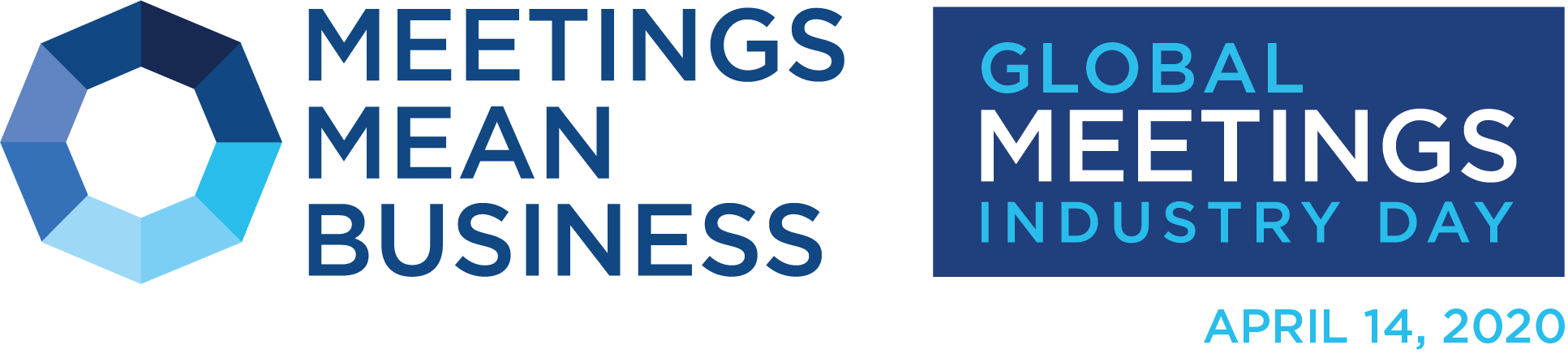 GMID Philadelphia, April 14, 2020Speakers’ BiosBrad WeaberPrincipal, Brad Weaber Consulting Group, LLC Brad Weaber is a veteran to the meetings industry with over 30 years of meeting, events and hospitality industry management roles.  Weaber is the founder and Principal of the Brad Weaber Consulting Group, a firm focused on professional board and panel facilitation as well as management efficiencies and event strategy review for all market segments. Weaber's meeting and event experience comes from every facet of the meetings industry where he served most recently as Chief Operating Officer for Connections Housing, a leading provider of event and housing management to some of the largest events in North America in every market segment - association, government, corporate and sports.  Previously, he was Executive Vice President of the New Orleans Convention and Visitors Bureau where his focus was on attracting and creating meeting and event experiences in the metro New Orleans Area.  In addition, Weaber served as Executive Vice President for association management company Smith Bucklin’s largest division, Event Services, which includes Courtesy Associates, the meeting and event planning firm that he also over saw as its President. Prior, he was EVP and Chief Customer Officer for Experient, Inc. the world's largest event management corporation.  Weaber has been active with American Society of Association Executives (ASAE), International Association of Exhibitions and Events (IAEE), and Professional Convention Management Association (PCMA); has served on advisory boards for cities and hotel properties including Marriott, Hilton,Omni and the cities of Las Vegas, Washington, DC, Vancouver and many more as well as a featured speaker at industry events, and a frequent trade publication contributor and additionally as an industry expert quoted in both the New York Times and the Wall Street Journal. Kevin WhiteFounder | Chief Strategist, XPLKevin White is the head of the Boston-based, award-winning experiential event agency XPL.  He has been working with global organizations on their marketing and development efforts for nearly a quarter century.  As veterans of the experiential industry, Kevin and his team of producers have helped these organizations to develop strategies for their target audiences, assess communication plans to deliver their messaging and then implement development events that engage, strengthen and energize groups.Clients have brought XPL’s production skill to bear on five continents.  Those clients include institutions such as Harvard Business School, non-profits such as The Special Olympics, governmental units such as the US Department of State and corporations such as Bugatti.  Each brings a diverse set of needs that they entrust Kevin and his team to fulfill.When not working on client projects, Kevin is a sought-after keynote presenter and podcast guest. He has been a professor at NYU and is currently teaching at the Event Leadership Institute.  Kevin is currently working on his first book on innovation in experiential design and has recently launched a series of entrepreneurial-based retreats around the world under the brand The Table.Beatriz GarcesFounder, Garces FoundationDr. Beatriz Garces was born in Havana, Cuba. She Moved to Miami, Florida in 1994 to acquire her Bachelors in Biology at Florida International University. She then attended Temple University School of Dentistry for her Dental Medicine Degree in 2002. In 2003, Dr. Garces earned her Certificate for General Practice Residency at Christiana Care in Wilmington, Delaware. In addition to owning her own practice, The Garces Dental Group, she is a board member for Puentes De Salud and a part-time faculty clinician for the Dental Health Center at Delaware Technical Community College (Wilmington, Delaware), Christiana Care Hospital (Newark, Delaware) and at Temple University Kornberg School of Dentistry (Philadelphia, Pennsylvania). In 2012, Dr. Beatriz Garces founded the Garces Foundation in order to improve access to the resources available to the Philadelphia immigrant community.